Инструкция для участников Zoom ЗАГРУЗКА И РЕГИСТРАЦИЯРЕГИСТРАЦИЯ НА САЙТЕ ZOOM необходима только для преподавателей, студенты устанавливают только приложение и работают по ссылкам в уроках. Обратите внимание что ссылки на разных уроках разныеДля телефона  Заходим в магазин мобильных приложений Apple App Store либо Google Play (Android Market) и набираем в строке поиска “zoom”. Загружаем программу. 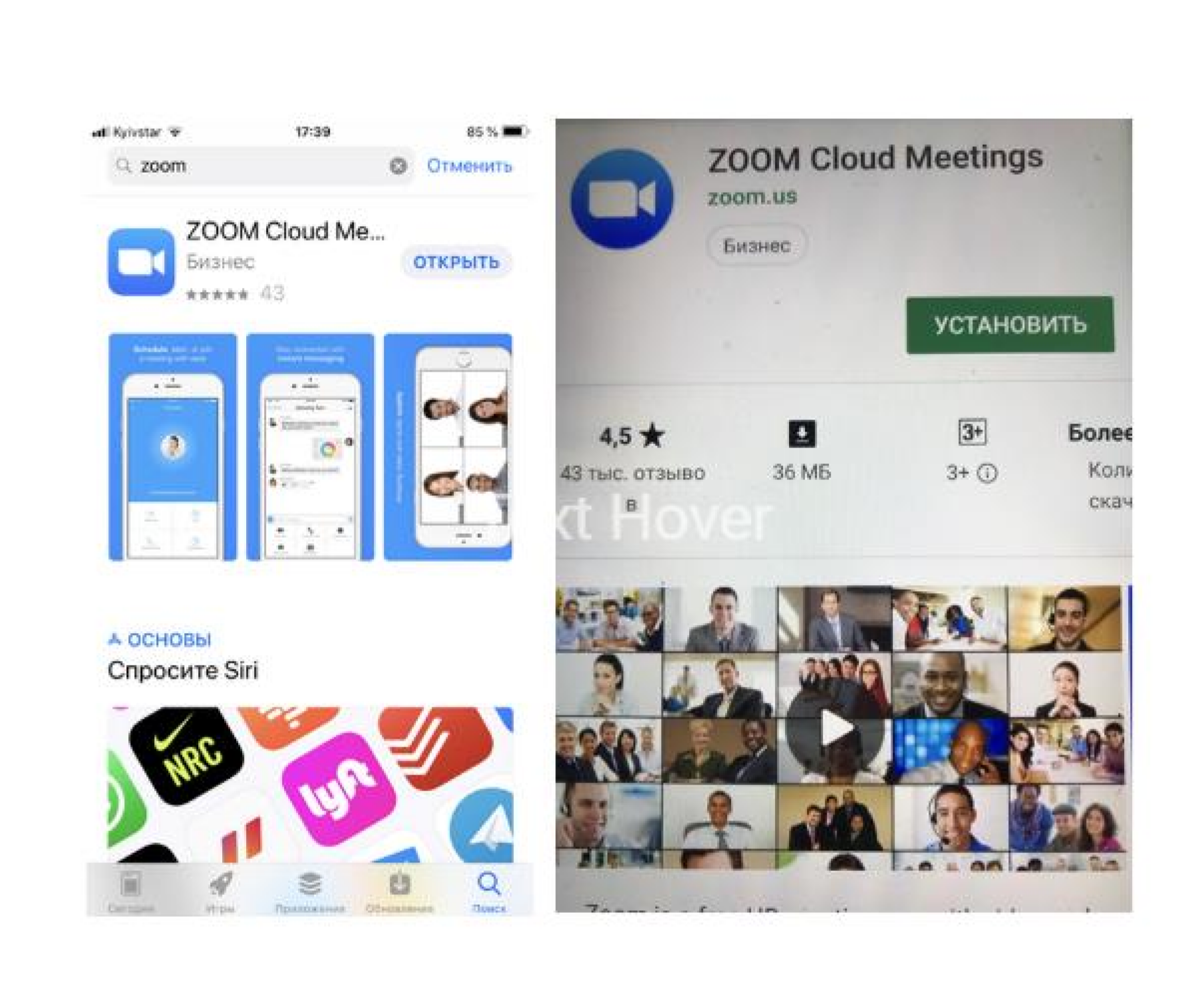 Для компьютера Устанавливаем программу с официального сайта сервиса  https://zoom.us/download или просто нажимаем на картинку ниже и попадете на страницу загрузки. Ваша программа – первая в списке! 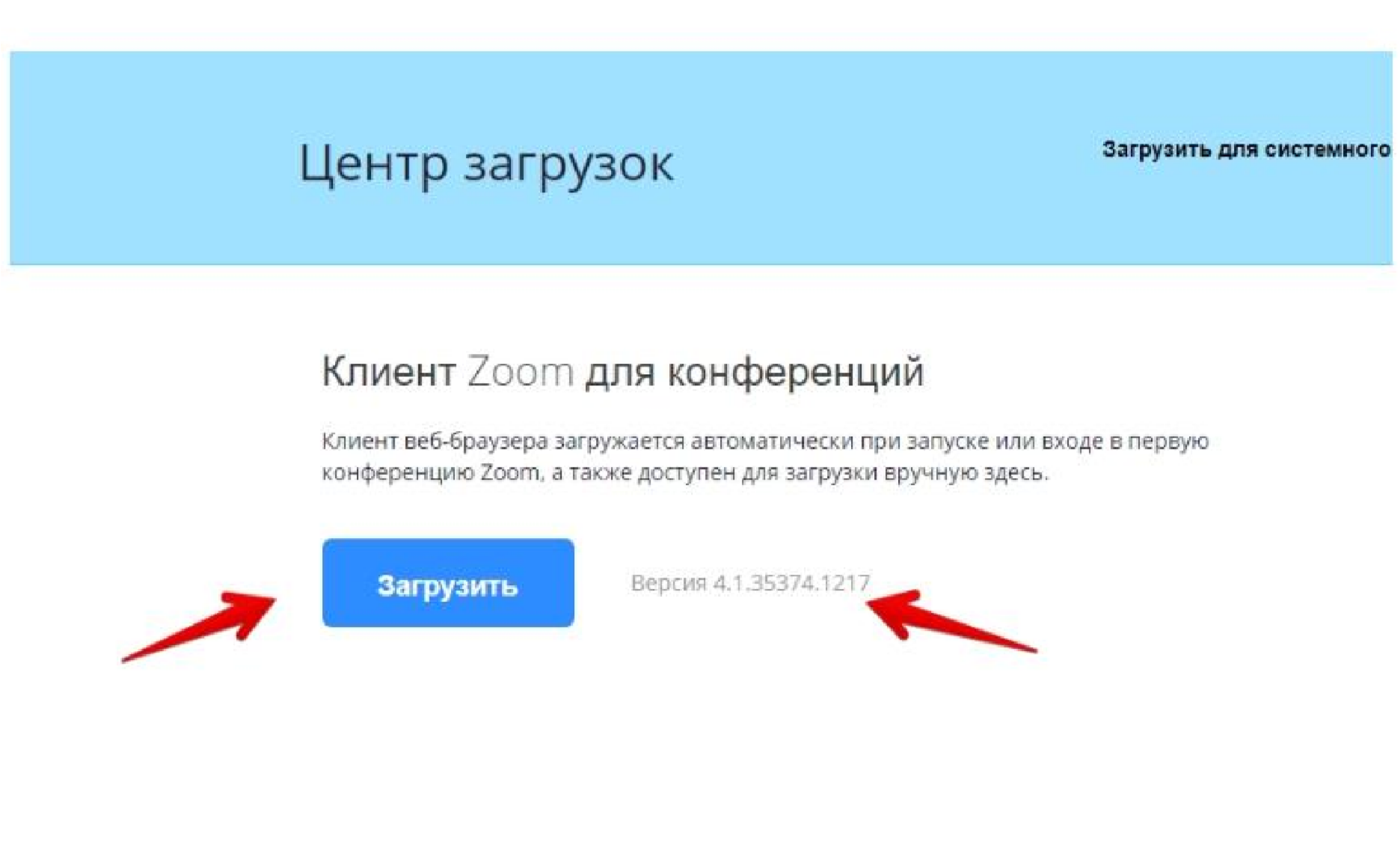 АВТОРИЗАЦИЯ После загрузки на компьютере найдите загрузочный файл ZoomInstaller.exe (с иконкой – белая видеокамера на голубом фоне) в разделе “Загрузки” и запустите его для установки программы В случае телефона после того, как вы нажали кнопку “Загрузить” программа загружается и появляется кнопка “Открыть” после окончания процесса В обоих случаях после загрузки на рабочем столе появится значок программы “Белая камера в голубом круге”. Нажмите на этот значок Появится окно в котором будет предложено “Войти в систему”, “Регистрация”, “Войти в конференцию”. Вы выбираете “Регистрация” и вводите свое имя и адрес электронной почты После регистрации вам на электронную почту придет письмо от системы для подтверждения учетной записи. Перейдите в свой почтовый ящик и найдите его Как только вы подтвердите регистрацию автоматически откроется окно активации учетной записи, где вы сможете установить свой пароль. Помните, что пароль должен содержать большие и маленькие буквы и цифры. Там есть подсказки. Если они красного цвета, то пароль нужно изменить, пока система не будет удовлетворена Дальше вам будет предложено пригласить друзей. Вы можете пропустить этот шаг. Как и следующий с предложением начать первую конференцию На этой странице с предложением начать первую конференцию будет находиться 10-значный код. Запомните его. Это постоянный код “Зала персональных конференций”, который с этого момента закреплен за вами. В будущем вы можете организовывать временные залы для сиюминутных разговоров, а можете использовать свой постоянный зал. Но об этом ниже  Можете закрыть сайт. Авторизация прошла успешно Теперь вы можете нажать на иконку сервиса у вас на рабочем столе, ввести свой адрес электронной почты и пароль и начать работу Вход в меню (для компьютера) Найдите на рабочем столе иконку сервиса (Белая видеокамера на в голубом круге) и нажмите ее. Вам откроется меню 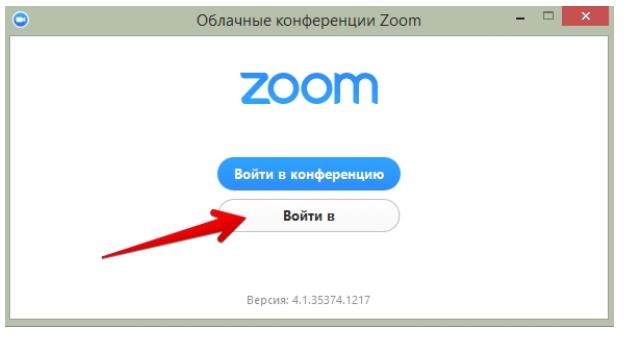 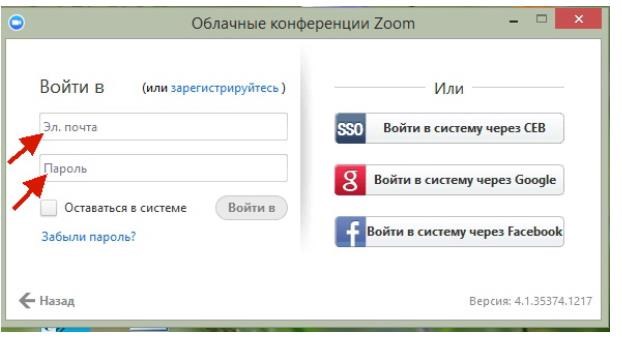 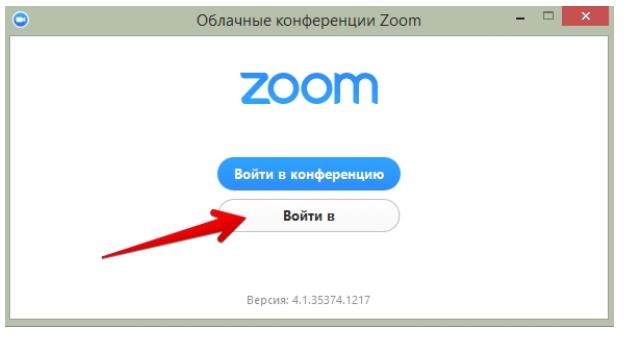 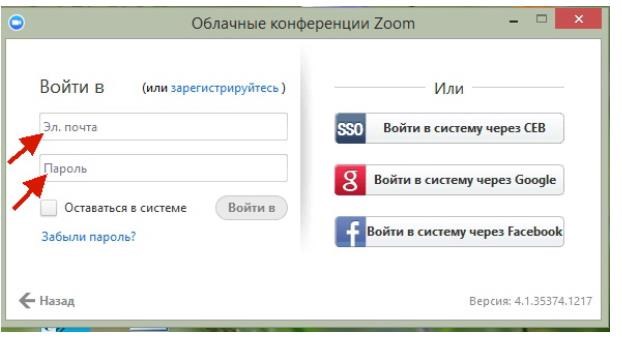 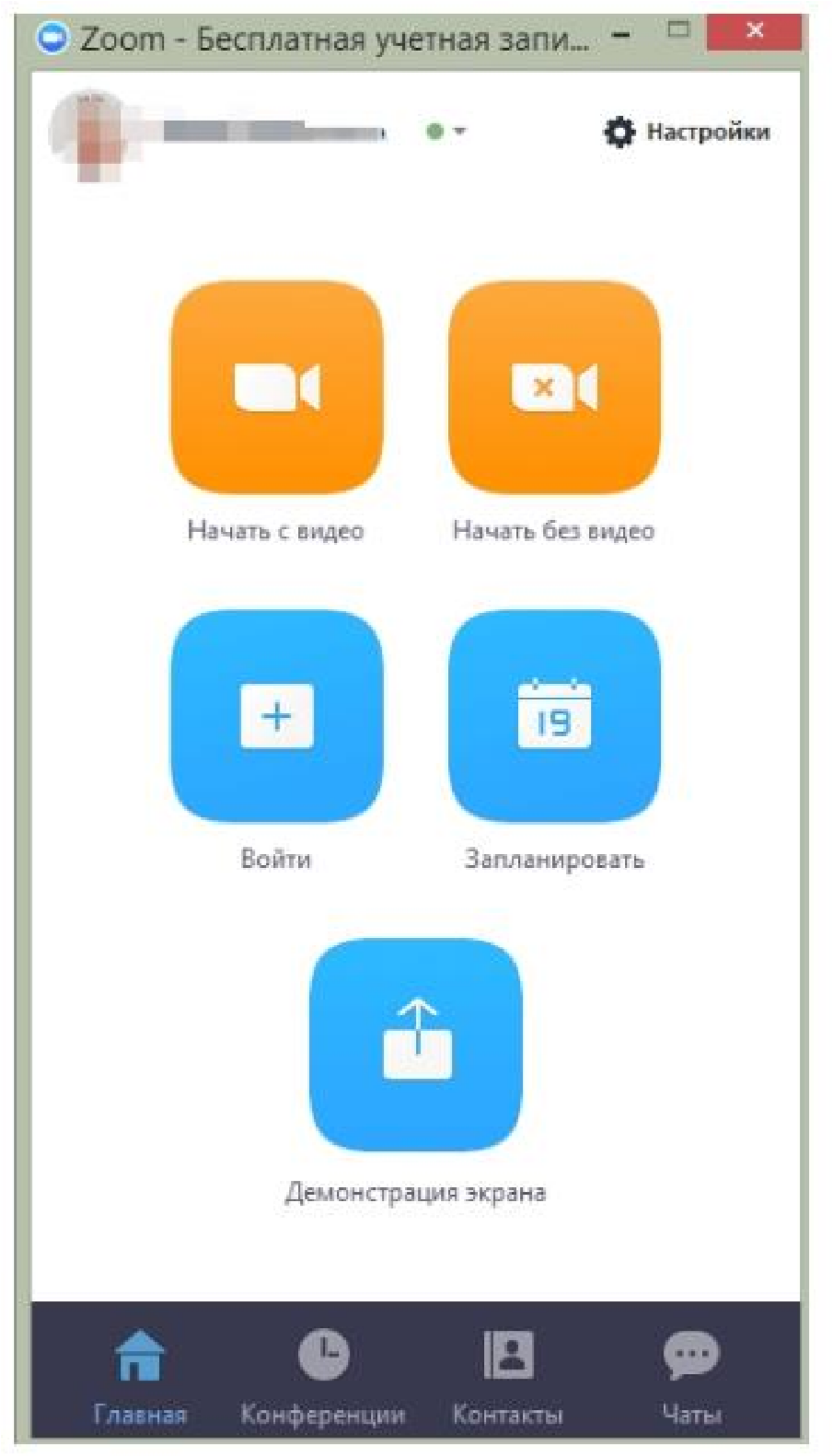 Вот так выглядит вариант меню на телефоне. 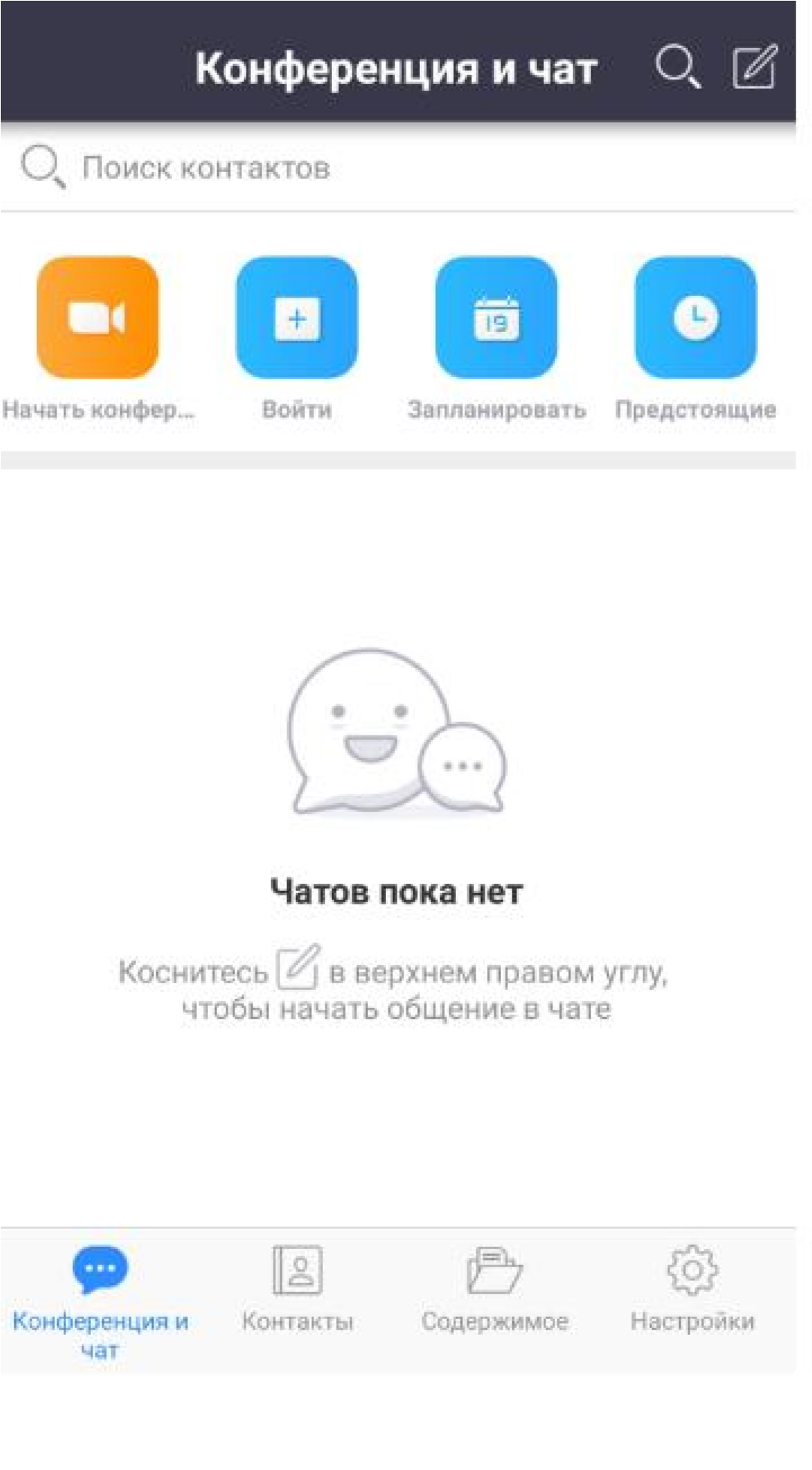 Присоединение к конференции Есть несколько вариантов присоединения к конференции. Через список контактов Организатор конференции из системы Zoom отправляет вам приглашение “дружить” на электронную почту, которую вы ему предоставляете Если вы принимаете предложение, то вы оказываетесь в “Списке контактов” организатора (а он(а) в вашем) Как только запланированная или только что созданная конференция начинается, организатор нажимает на ваше имя в списке и вам отправляется приглашение в реальном режиме времени Если у вас программа ZOOM включена в этот момент, то где-то на экране компьютера или телефона приглашение появляется в виде всплывающего окна (или появляется сообщение в меню Zoom) Вы нажимаете на приглашение и открывается окно конференции, и вы уже в онлайн общении. 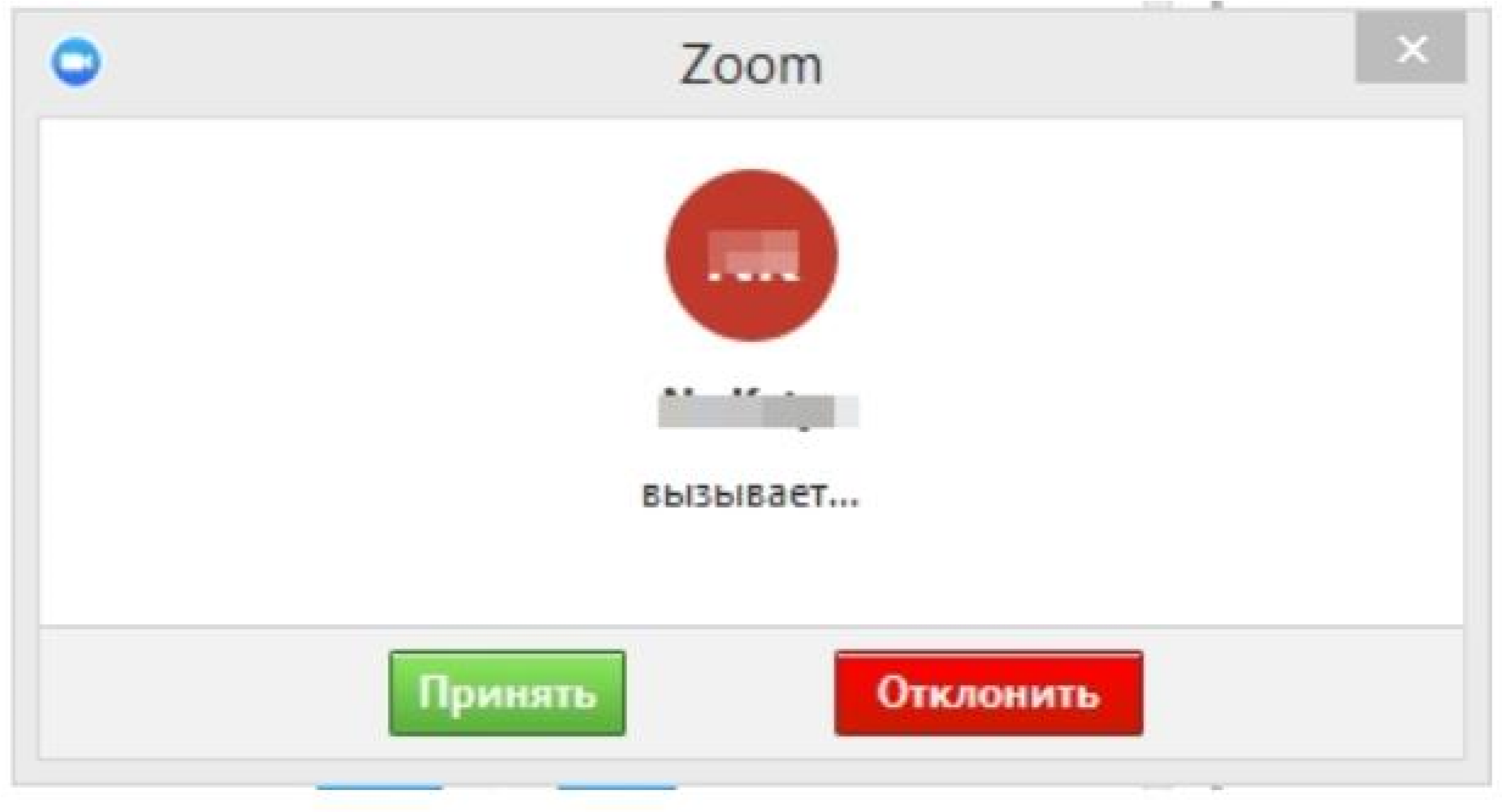 С помощью меню ZOOM Организатор присылает вам номер запланированной конференции Вы открываете меню Zoom и нажимаете на кнопку “Войти” (иконка с плюсиком в центре на любом гаджете) Перед вами открывается панель, куда вы вводите 10-значный код конференции и свое имя, которое будет высвечиваться в разделе “Участники” Далее в окне ввода пароля введите пароль, который вам сообщил организатор. 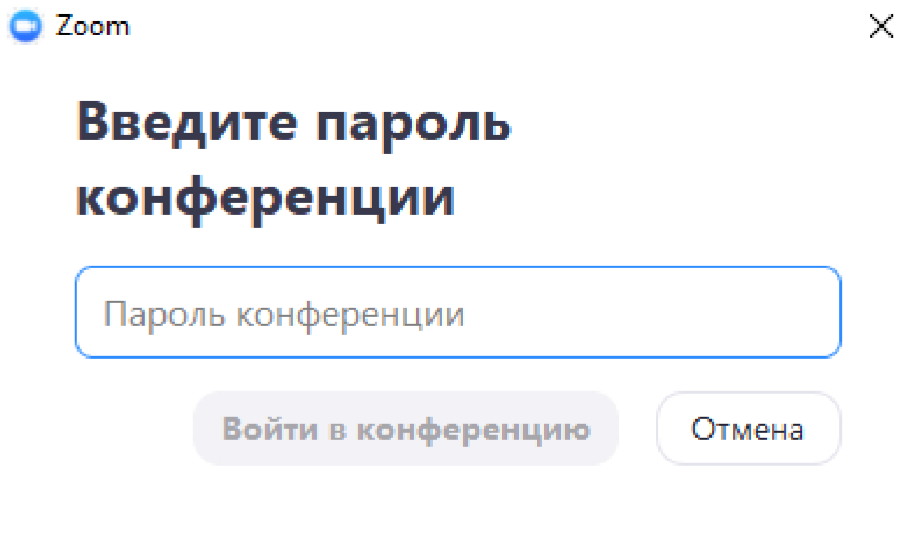 Нажимаете “Войти” и вы уже в онлайн на конференции На компьютере 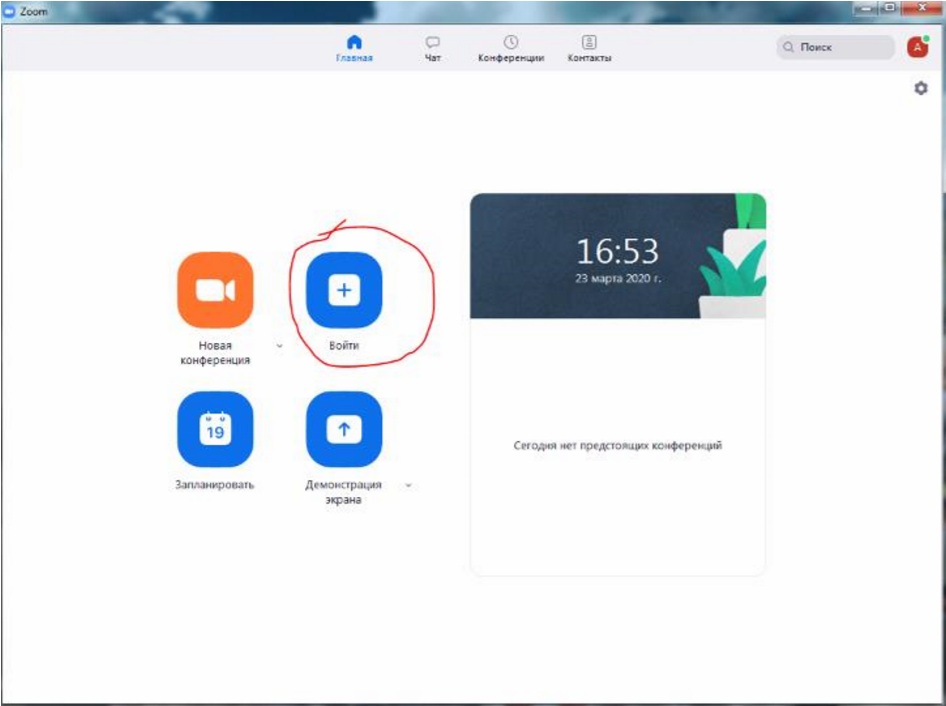 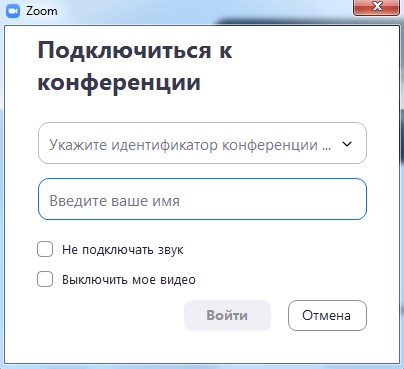 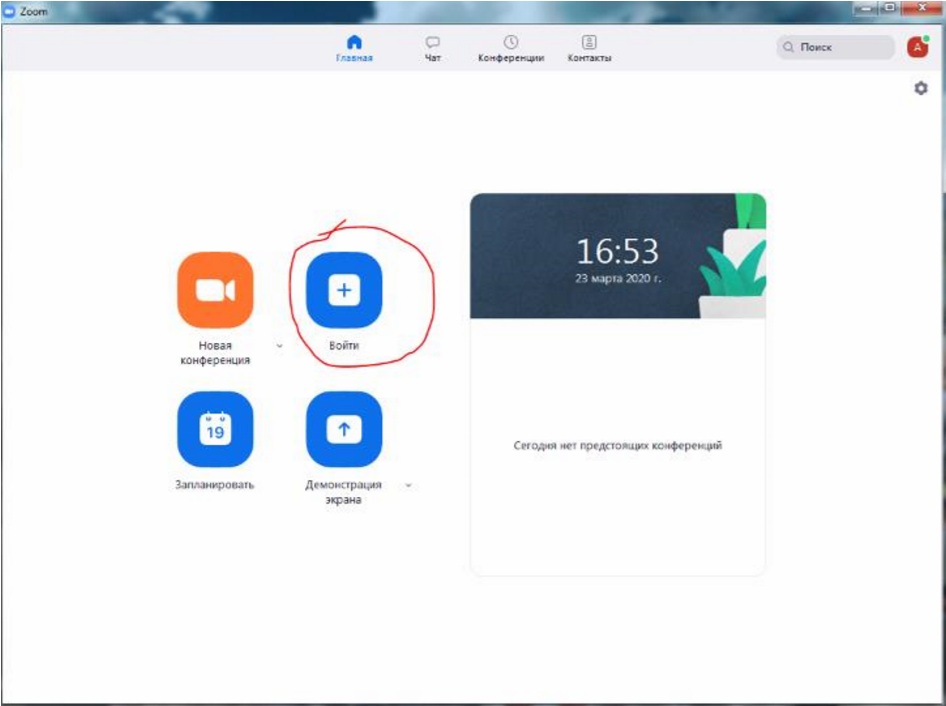 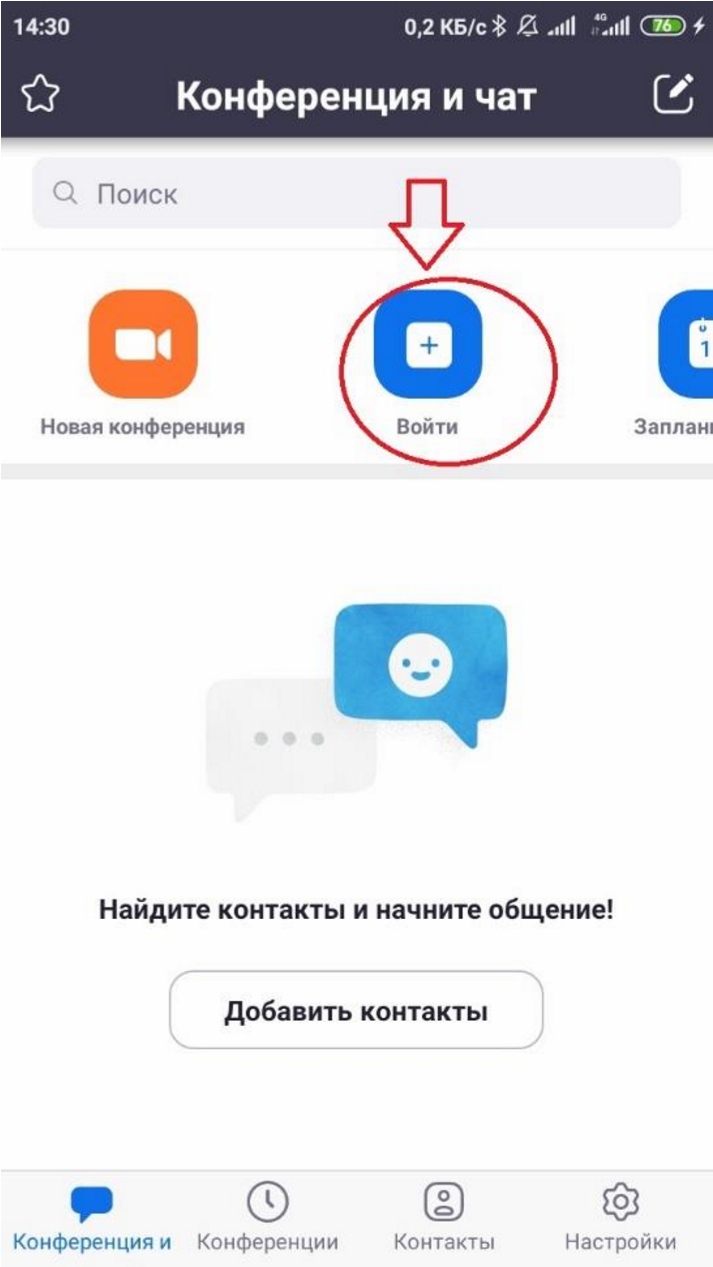 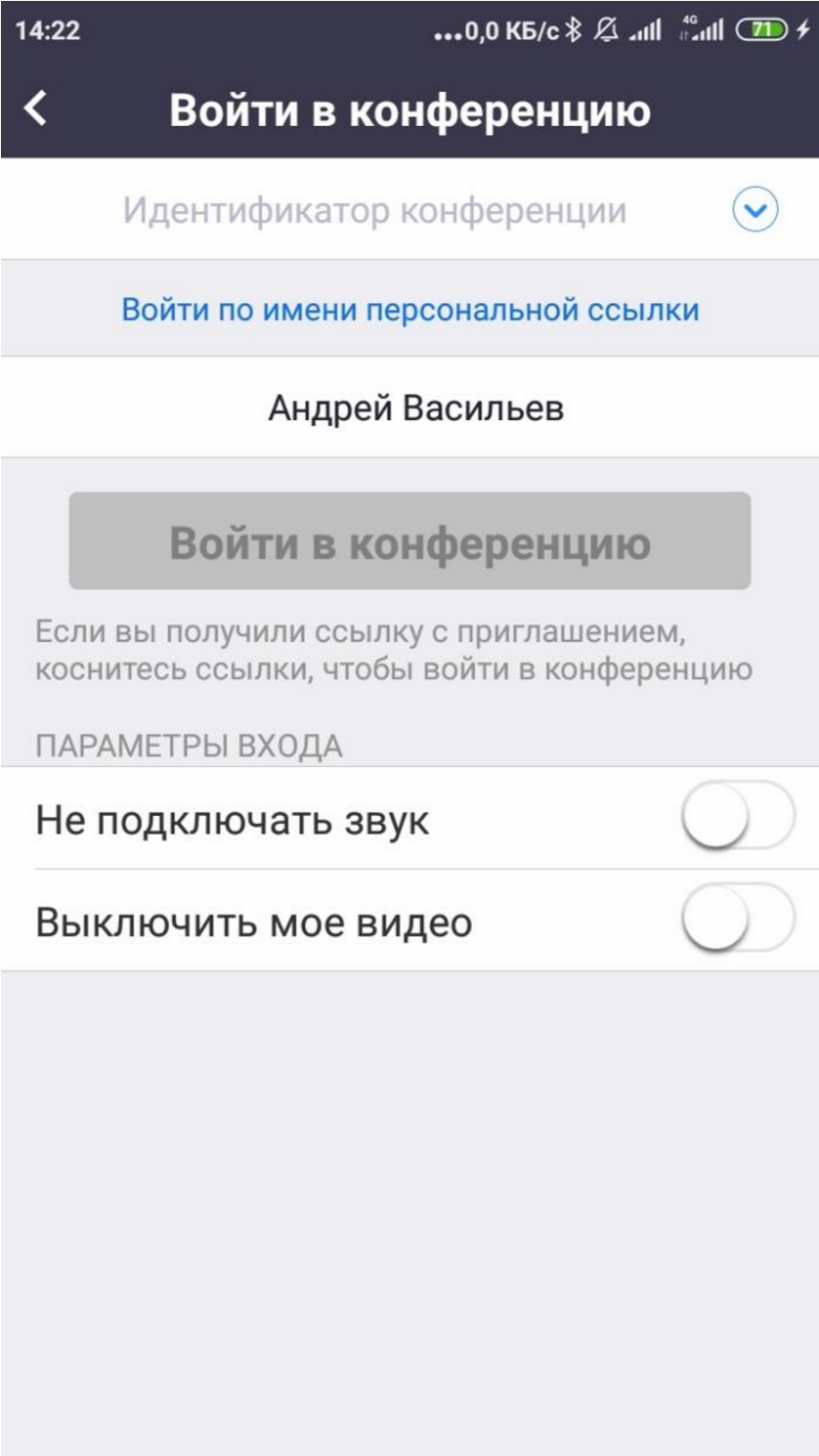 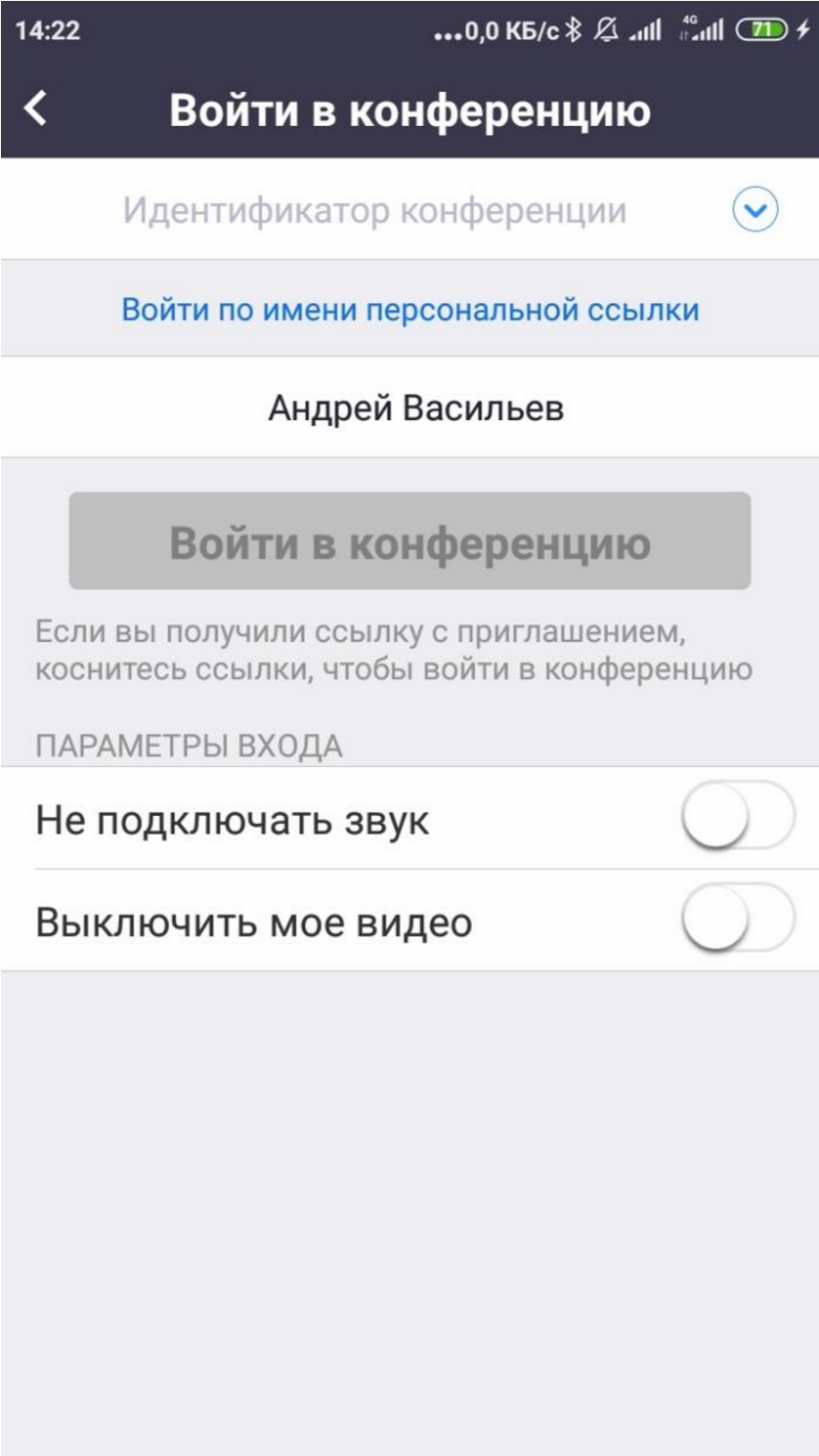 С помощью мессенджера У организатора есть возможность отправить вам приглашение с помощью любого мессенджера (Viber, например), если при регистрации на событие вы оставили ему свой номер телефона, и он ввел вас в группу или создал с вами контакт в мессенджере Как только организатор запланировал событие он отправляет сообщение вам. Система присылает вам полную инструкцию со ссылками для входа, нажав на которые вы можете оказаться в указанное время онлайн на конференции Приглашение будет длинным, но в конце будет стоять вот такая ссылка, на которую вы нажимаете Приглашение может состоять только из ссылки без длинного текста 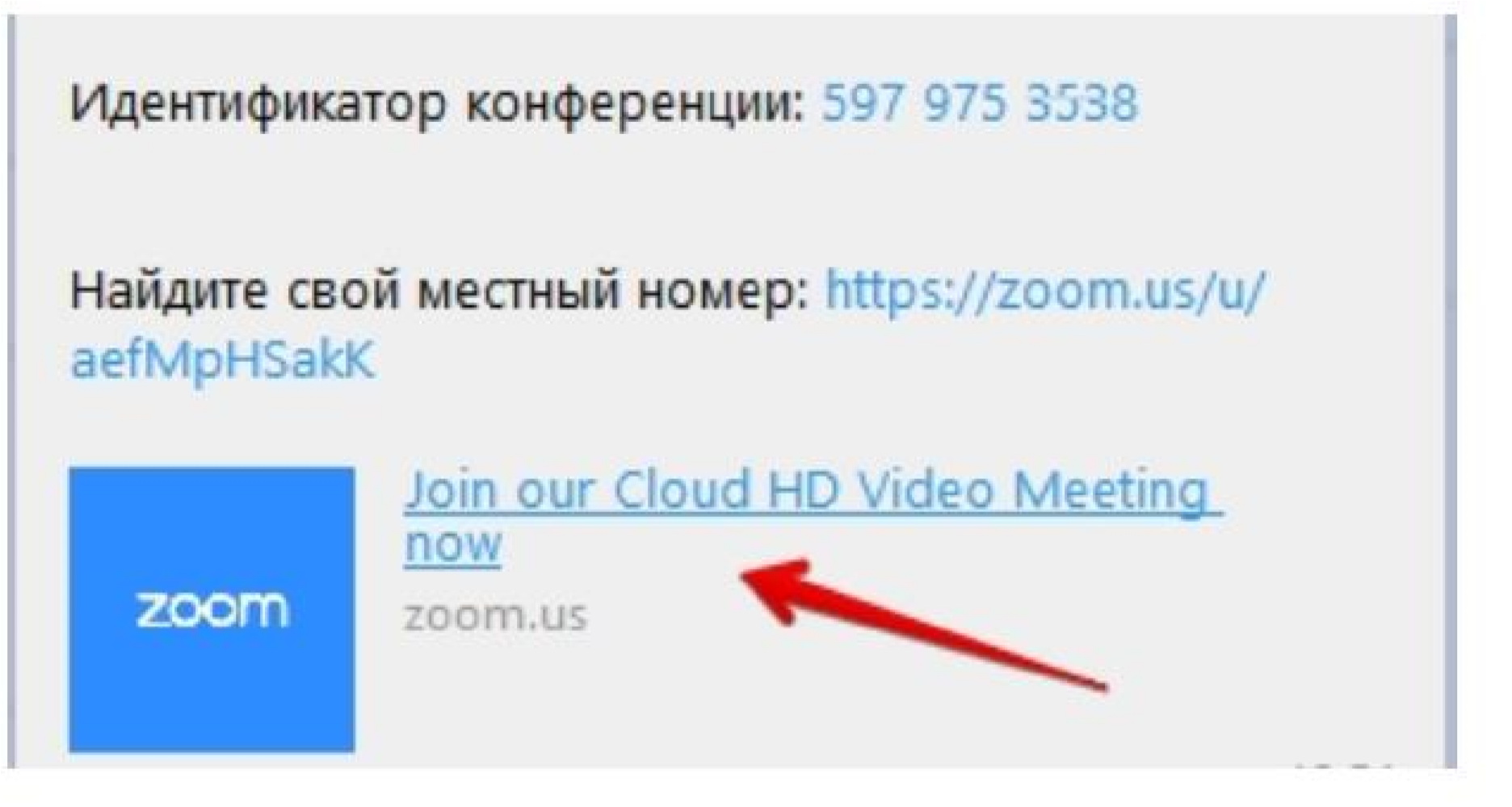 Участие в конференции (разговоре, вебинаре) Когда вы войдете, то перед вами раскроется рабочая панель сервиса ZOOM Вы увидите всех, кто на данный момент находится на конференции и внизу экрана панель управления Некоторые функции лучше знать заранее 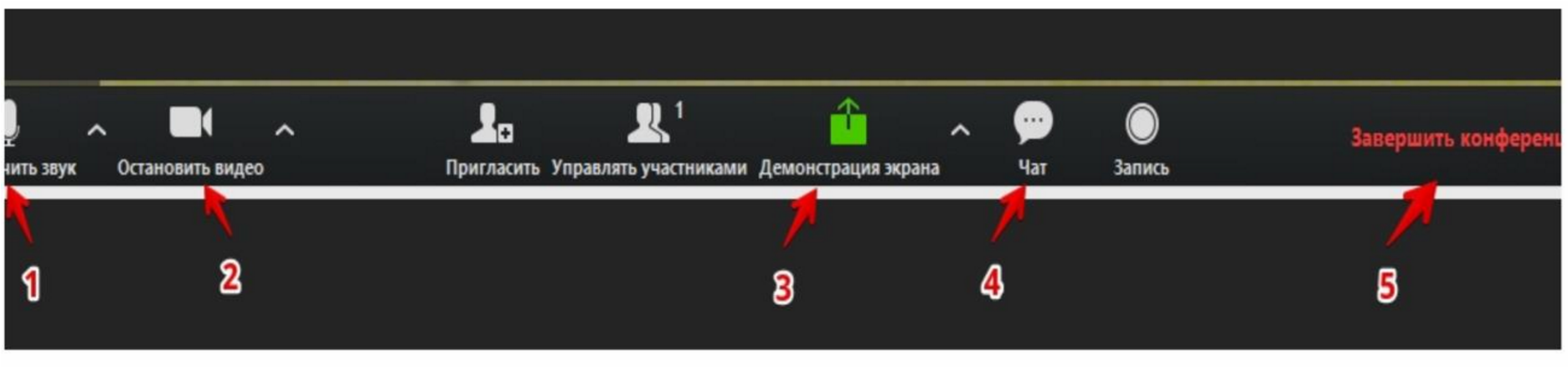 1 – “Выключить звук” С помощью этой кнопки вы можете включать и выключать свой микрофон. По негласному правилу, если кто-то говорит в эфире, остальные участники выключают микрофон. Это связано с тем, что даже если вы молчите, то клик мышкой, любые шумы в вашем помещении и т.д. слышны всем участникам. Чем больше участников, тем больше может быть фоновый шум.  Ваш микрофон имеет право включать и выключать организатор конференции.  Рядом с этой кнопкой находится галочка, направленная вверх. При ее нажатии выпадает меню, где вы можете настроить ваш микрофон – “Остановить видео” Кнопка аналогичная предыдущей. С ее помощью можно включать и выключать свою камеру.  Но есть отличие. Организатор может выключить вашу камеру, но не может ее включить. Когда он решит подключить вас вновь к разговору, и включит вашу камеру, к вам придет запрос для разрешения. – “Демонстрация экрана” Эту функцию можно будет использовать либо если вы сами организовали конференцию, либо с разрешения организатора. Она позволяет переключиться и показать всем участникам экран своего компьютера или гаджета (презентацию, документ и т.д.). Это бывает необходимо во время мозгового штурма, совещания или интерактивного обучения. Как только включается экран появляется дополнительное меню, которое позволит вам рисовать, ставить стрелочки, двигать мышкой и т.д. Исследуйте сами эту эти возможности – “Чат” Эта кнопка позволяет открыть окно чата и писать там во время сеанса. Функция похожа на аналогичную в вебинарных комнатах. Она полезна, если вы пока не участвуете в активной дискуссии и ваше видео не выведено на экран. А задать вопрос хочется 	 – “Завершить конференцию”   С помощью этой кнопки вы можете покинуть конференцию (разговор, обучение, совещание). Если вы организатор, то можете просто покинуть “конференц-зал”, дав возможность другим еще общаться некоторое время, а можете закрыть конференцию для всех Почему организатор имеет право подключения и отключения участников?  Бывает, что участников больше, чем окон может вместить рабочая зона. Поэтому в рабочей зоне можно видеть только тех, кто сейчас принимает активное участие в разговоре. Остальные находятся “в тени”. То есть. Они присутствуют, все видят, могут задать вопрос в чате, но не голосом с экрана. Если организатору нужно добавить новых участников в активную дискуссию, то он отключает (или просит отключиться) участников, которые уже высказались, и подключает новых. Например, вас Для того, чтобы обратить на себя внимание вы можете “Поднять руку” 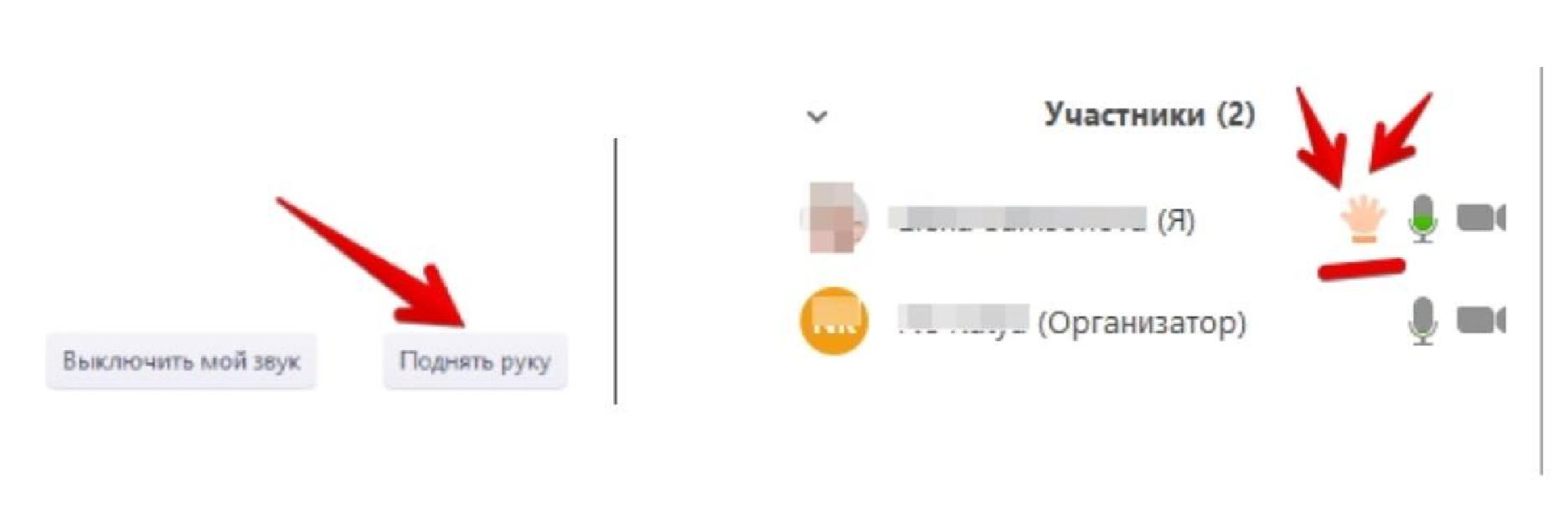 6 – “Поднять руку” Для того, чтобы “Поднять руку” и обратить на себя внимание вам нужно – Включить “Чат”, как было описано в пункте 4. У вас справа сбоку появится поле с чатом В самом низу вы можете увидеть две кнопки “Выключить мой звук” и “Поднять руку” – Если вам нужно выключить ваш звук, чтобы не мешать остальным пока вы не участвуете в живой дискуссии, сделайте это здесь Если вы хотите обратить на себя внимание нажмите на “Поднять руку” Как только вы это сделаете у организатора на панели “Участники” напротив вашего имени и аватарки появится ладошка. И как только он сможет, он даст вам слово и выведет ваше изображение на экран, если вы еще не там. Для телефона функции похожи, за некоторыми изменениями 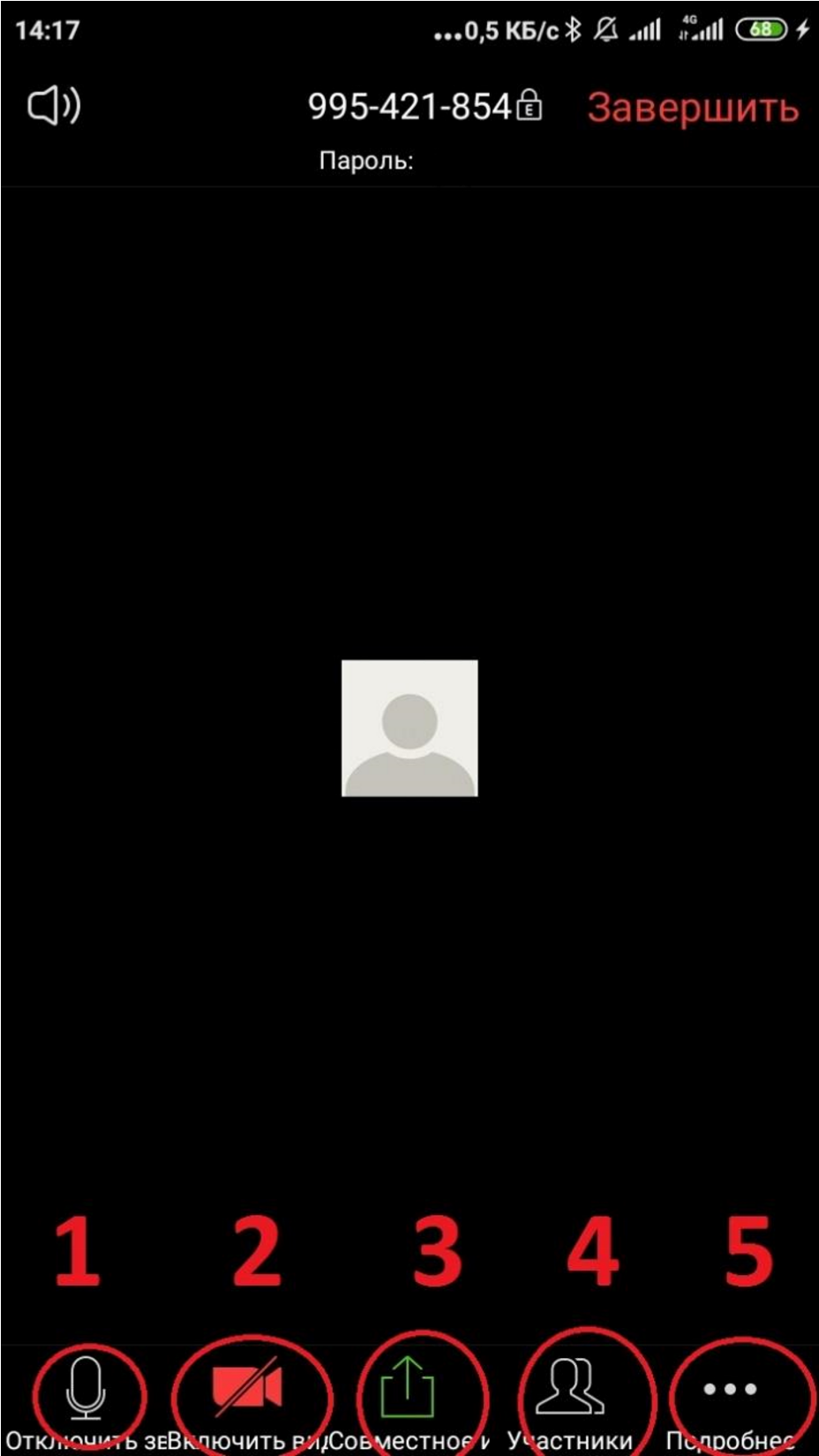 – “Выключить звук” С помощью этой кнопки вы можете включать и выключать свой микрофон. По негласному правилу, если кто-то говорит в эфире, остальные участники выключают микрофон. Это связано с тем, что даже если вы молчите, то клик мышкой, любые шумы в вашем помещении и т.д. слышны всем участникам. Чем больше участников, тем больше может быть фоновый шум.  – “Остановить видео” Кнопка аналогичная предыдущей. С ее помощью можно включать и выключать свою камеру.  Но есть отличие. Организатор может выключить вашу камеру, но не может ее включить. Когда он решит подключить вас вновь к разговору, и включит вашу камеру, к вам придет запрос для разрешения. – “Совместное использование” Кнопка, благодаря которой вы можете использовать фото, документы и даже экран своего собственного телефона для совместного использования с участниками. 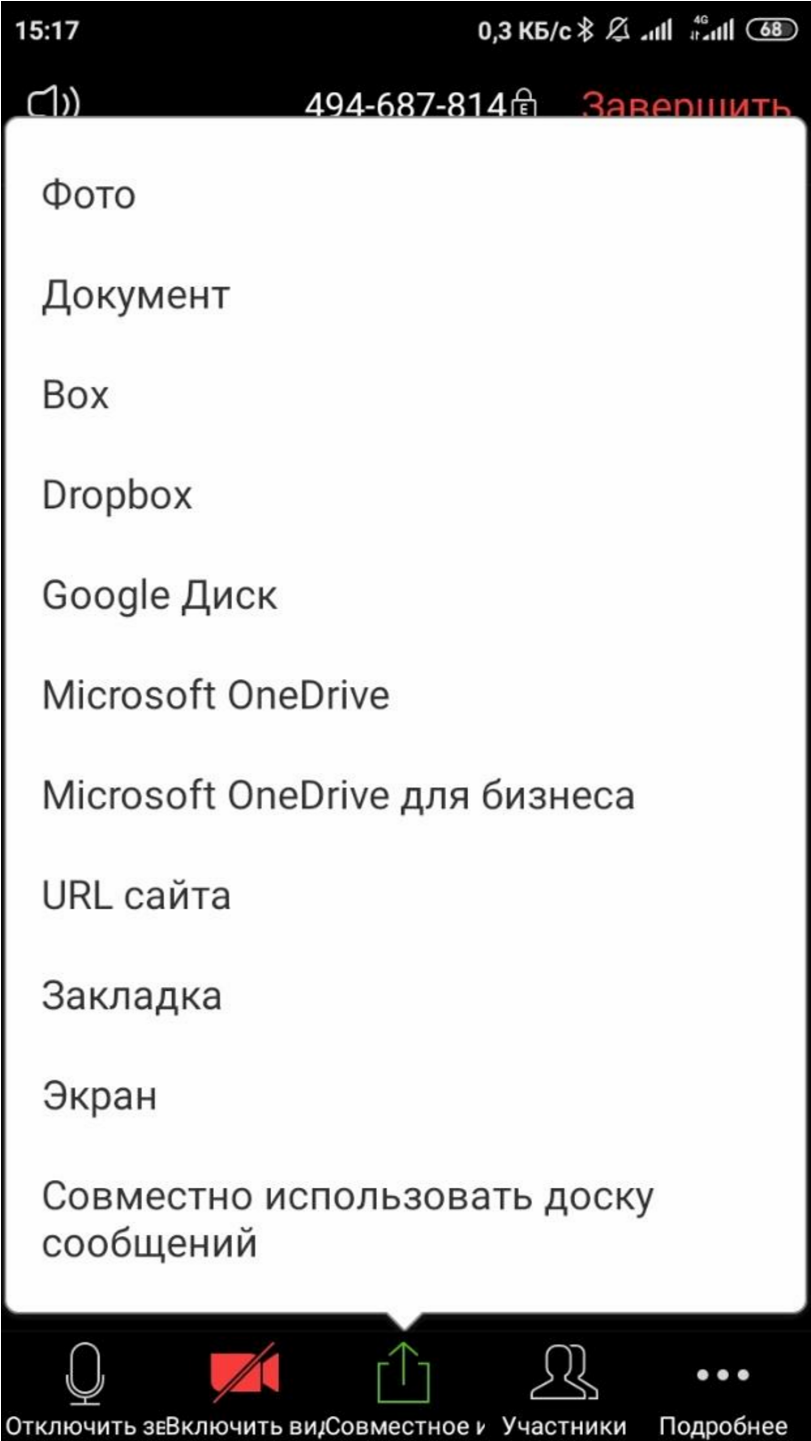 – “Участники” При нажатии показывает список участников конференции 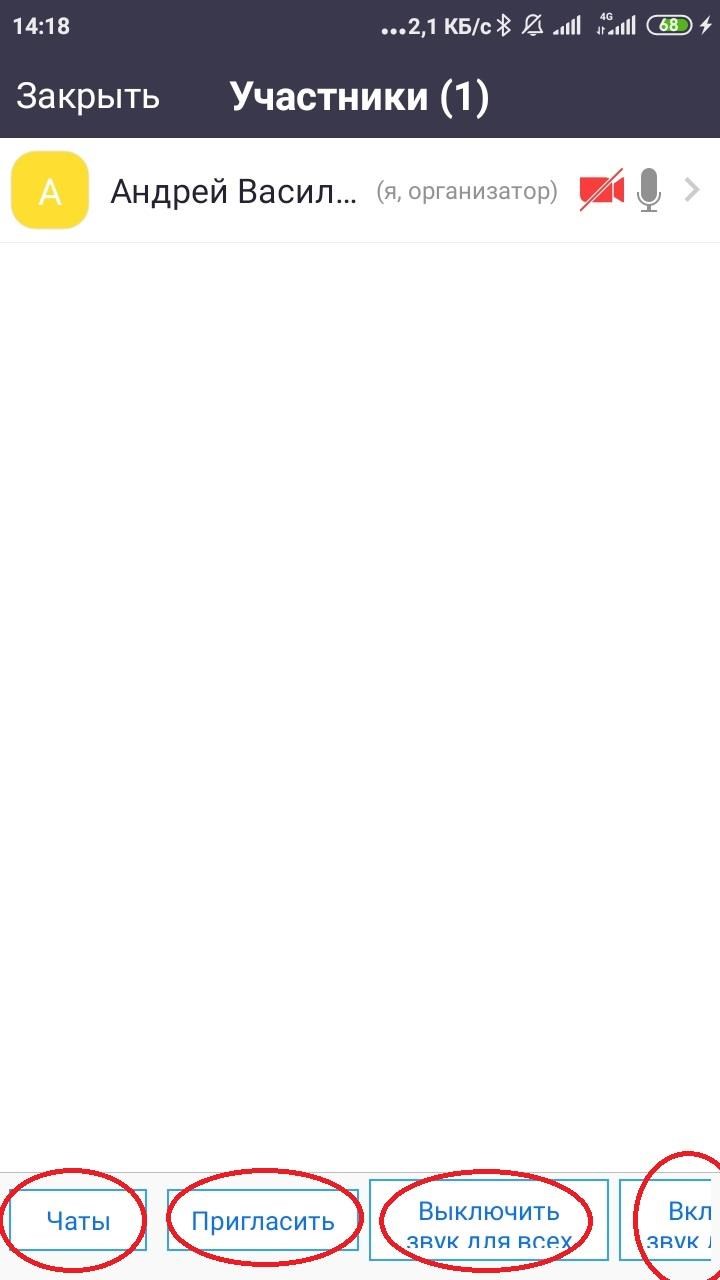 Чаты – вы можете написать сообщение и выбрать кому оно будет адресовано. Пригласить – использовать сообщение, ссылку или список контактов Zoom для приглашения в конференцию. Выключить звук для всех- если вы хотите заглушить всех участи нов конференции. Включить звук для всех – прямо противоположно предыдущей кнопке. 4 – “Подробнее” Здесь находятся различные  настройки конференции. 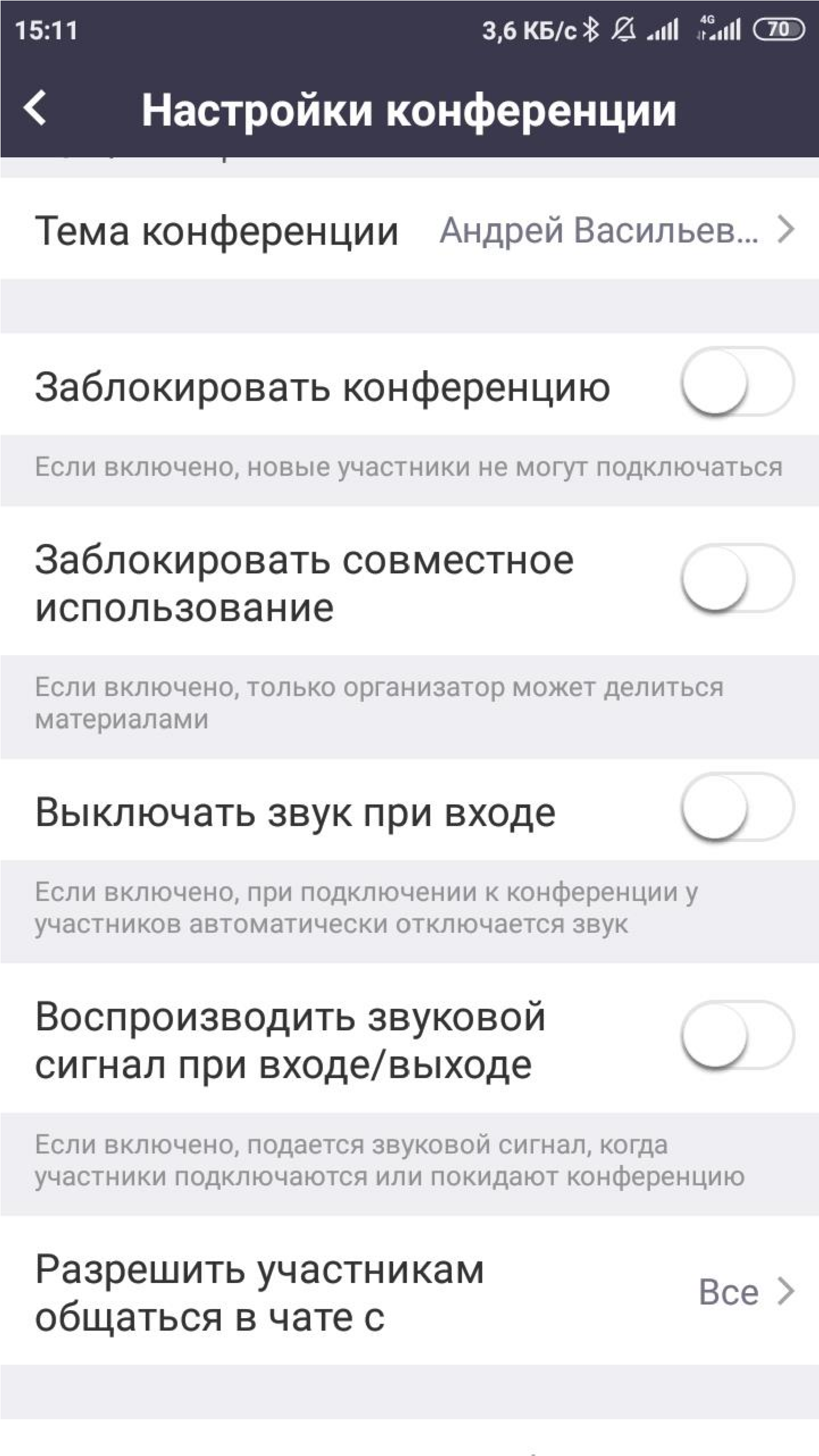 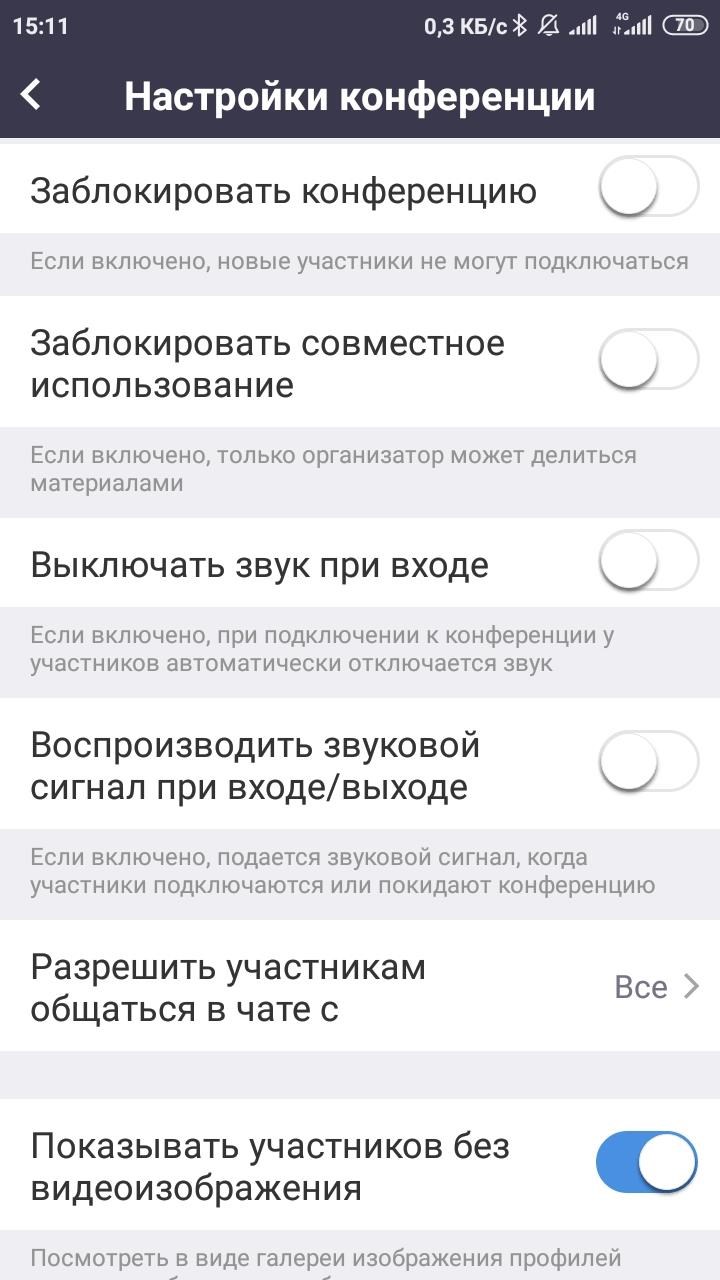 Что бы выйти из конференции нажмите на Завершить в правом верхнем углу. 